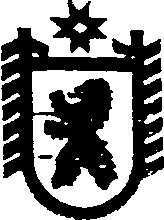 Республика КарелияСОВЕТ СЕГЕЖСКОГО МУНИЦИПАЛЬНОГО РАЙОНАXL ЗАСЕДАНИЕ     VI     СОЗЫВАРЕШЕНИЕот  28 февраля  2017  года   № 326  СегежаОб установлении стоимости находящегося в муниципальной собственности муниципального образования «Сегежский муниципальный район»  движимого имущества, не относящегося к недвижимости, подлежащего учету в Реестре муниципального имущества муниципального образования «Сегежский муниципальный район»В  соответствии  с Федеральным законом от 6 октября 2003 г. № 131-ФЗ «Об общих принципах организации местного самоуправления в Российской Федерации», пунктом 2 Порядка ведения органами местного самоуправления реестров муниципального имущества, утвержденного приказом Министерства экономического развития Российской Федерации от              30 августа 2011 г. № 424, пунктом 39 части 1 статьи 40 Устава муниципального образования «Сегежский муниципальный район»  Совет Сегежского муниципального района решил:1. Установить размер стоимости находящегося в муниципальной собственности муниципального образования «Сегежский муниципальный район» движимого имущества, не относящегося к недвижимости, подлежащего учету в Реестре муниципального имущества муниципального образования «Сегежский муниципальный район», равный и свыше 10 000 (десять тысяч) рублей. 2. Отделу информационных технологий администрации Сегежского муниципального района (Т.А.Слиж) обнародовать настоящее решение путем размещения официального текста настоящего решения в информационно-телекоммуникационной сети «Интернет» на официальном сайте администрации Сегежского муниципального района  http://home.onego.ru/~segadmin.    	3.  Настоящее решения вступает в силу со дня его принятия.             Председатель Совета Сегежского муниципального района                          Глава  Сегежского муниципального района                                                                    С.Ф. ТюковРазослать: в дело, КУМИиЗР-2, ОБУ.   